LASMTA MEETINGDate: Wednesday, April 6, 2022Official Meeting Time: 6:00-7:30 pmMeeting ID: 819 8303 7939Called to Order at 6:05 PMIntroductionsAttendance: Juan Rodriguez, Andres Villanueva, Amy Lui, David Lee, Julie West, Mark Johnsen, Michael Turner, Cameron Yassaman, Daniel Gruber, Alexander Waggoner, Eugene Kim, Clemente Sanchez, Claudio Alcantar Barrera, Chris Maurer, James Rozsa, Katie Eikam, Louis Rabaso, Tina Curtis, Scott Martin, Scott Mandel, Gregory Robinson, Darnella DavidsonApproval of November 2021 MinutesDaniel Gruber motions to approve at 6:18 PM, Michael Turner secondsOfficer ReportsPresident’s ReportUse your AEB monies ASAPStewart Rupp Scholarship-electronic submissionApplication due Friday, April 8, 2022Private Lessons Scholarship AuditionsApplication due April 29, 2022Treasurer Reporthttps://docs.google.com/spreadsheets/d/1Ih0E3QFPWbvhBFN2zJCTyu87B0zdIVpNDktYtaIhXJA/editDavid - the funds have gone into the checking accountDaniel Gruber motions to approve at 6:20 PM, Cameron Yassaman seconds Secretary Report	 Amy - number of membership is low 50’sVice President ReportAndres - more mentors than mentees have signed up, everyone has been matched thus farInstagram AccountKelly Anthony started an account - @LA.SMTA Any requests for posts to share about events/recognition - fill out the form under contact us: https://www.lasmta.com/contact-us.htmlUTLA LiaisonJames Rosza - provided updates on Ashlie’s behalf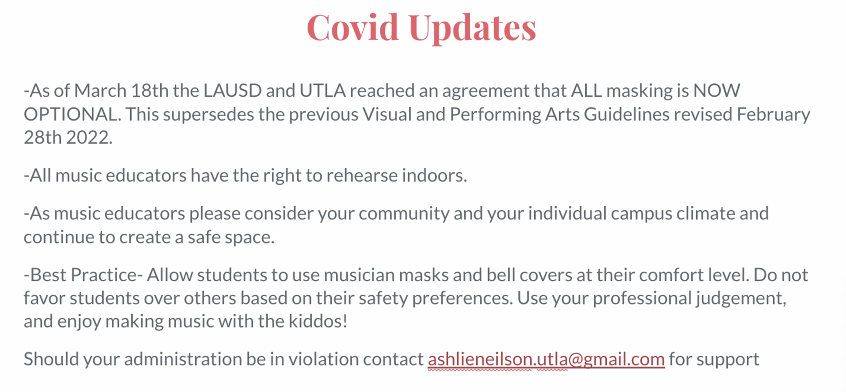 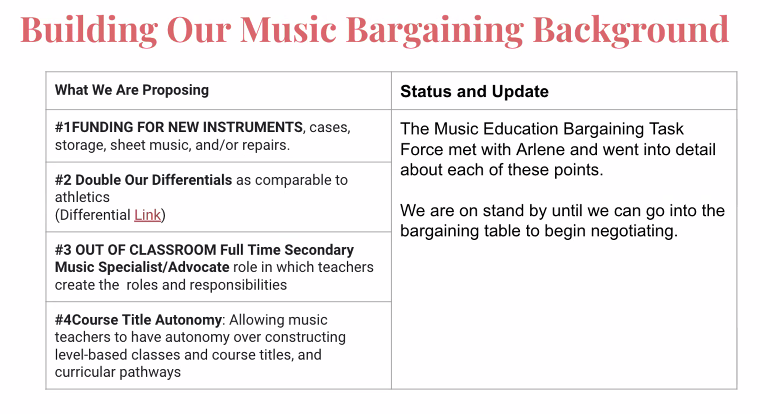 Committee had 45 min meeting with Arlene at UTLA to discuss the aboveNew BusinessNovember ballot measure - Scott MandelArts and music education initiative - most likely will win Bringing in $800 million - 80% will go to hiring music teachers, 20% for othersIndividual schools will determine how the funding will be spent - recommending a council in consultation with the arts deptCampaign email/contact: volunteer@caforartseducation.orgContact Scott: scottmandel@att.net Campaign website: Voteartsandminds.orgThey need to collect signatures by May and need UTLA music standing committee to approve of it Juan - making LASMTA more effective for 2022-2023 and the futureMusic Educator’s Handbook - used to be provided to LASMTA members, made by the members with best practices; potentially bringing it backBest Practices Survey - bringing that back, most of recent conversations at meetings was survival; maybe bringing back in-person and include a virtual componentReaching out more to members, do more in-person/onlineJames - making materials/videos/ideas to share and build up over timeMark - have things recorded and archived to review at a later timeAmy - now have a connection with CMEA and NAMM, will have a lot more possibilities for LASMTA in providing best practices from across the state for secondary music Beyond the Bell ClinicOpen ForumBest PracticesDavid - making it to the middle school concerts and showcasing HS kids to the MS Open DiscussionScott - school got approved by the district to travel out of state to America Sings festivalMichael Turner - auditorium refurbishing at SOCES, looking forward to hosting festivalsJuan - Snap Raise fundraising and issues with getting school approved for a campaign, Michael and David did it through booster, Scott did it through trust fund with student store to bypass the issue of student bodyJames - recommends HS teachers to send their materials to MS teachers to know the benchmarks/expectations of the next level to properly prepare students through that pipelineDarnella - beware having MS playing HS materials, HS teachers would want to have their own spin on it and wouldn’t want kids to learn it with improper technique and having to unlearn bad habitsNext Meeting Thursday, May 19, 2022 at 6:00 - 7:30 PMAdjournment Meeting adjourned motioned by Daniel Gruber at 7:36 PM and seconded by Darnella DavidsonMinutes respectfully submitted by Amy Lui